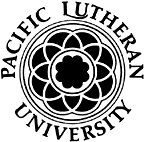 School of Education and KinesiologyCompetencies for Teachers of Students with Emotional and Behavioral DisordersFor the competencies below:Include examples, artifacts or evidence that you have met the competence.Provide a brief rationale and justification about how your artifacts or evidence actually supports the competence.Adapted from the Council for Exceptional Children, Competencies for Teachers of Students with Emotional and Behavioral Disabilities.CompetencyEvidence and Artifacts that document you have achieved the competency.Rationale and Justification documenting why your evidence and artifacts address the competency.Instructor or Facilitator Evaluation Conducts functional behavior assessments.Assess social behavior assessment reports on individuals with emotional/behavioral disorders.Prepare functional behavior assessment reports on individuals with emotional/behavioral disordersUse nonaversive techniques to support targeted behavior and maintain attention of individuals with emotional/behavioral disorders.Use evidence-based practices to enhance academic and social competence.Use prevention and intervention strategies for individuals at risk for emotional/behavioral disorders.Use strategies to teach alternative behaviors.Plan and implement individualized reinforcement systems and environmental modifications at levels equal to the intensity of the behavior.Integrate academic and affective instruction with behavior management for individuals and groups with emotional/behavioral disorders.